MAGYAR LABDARÚGÓ SZÖVETSÉG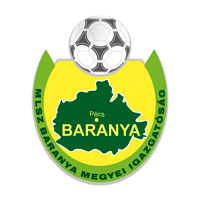 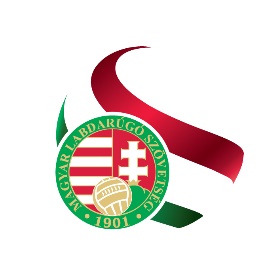 Grassroots Önkéntes Szervezői tanfolyamJelentkezési lap – Kozármisleny, 2023.10.10Tanfolyami kód: KPGRON2302Kérjük számítógépen ebben a Word dokumentumban kitölteni!Kelt ............................., 2023 év ............................hó ...... napA számítógépen (wordben) kitöltött jelentkezési lap dokumentumot nevezze el saját nevére és születési évére (pl: Minta János 1990.docx) és e-mailben kérjük elküldeni az alábbi e-mail címre 
2023. október 06.-ig: (12:00)eles.andras@mlsz.hu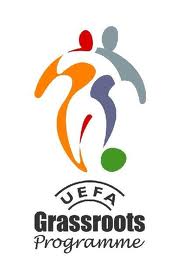 Hallgató neve:Leánykori név:Születési hely, idő:E-mail cím:Telefonszám:Anyja neve:Lakó- és tartózkodási hely címe:Állampolgársága:Nem magyar állampolgárságnál tartózkodás jogcíme:Megnevezése, száma:Munkahely megnevezése:Munkahely címe:Telefonszám:OKJ-s végzettség (ha van):Sportszakmai végzettség (ha van):Sportági múlt (ha van):Jelenlegi sportbeli munka (ha van):Nyelvismeret:Legmagasabb iskolai végzettség?Rendelkezik-e képzési diákhitellel?Igen / NemMagyarországi lakcímmel nem rendelkező nem magyar állampolgár?Igen / Nem